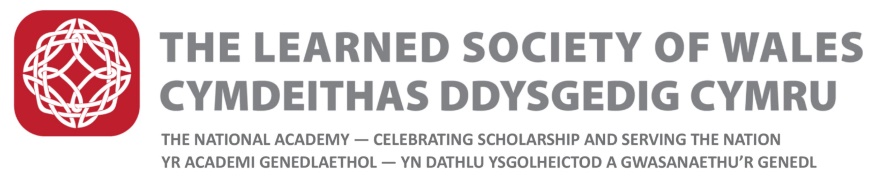 Please read the guidance notes before completing the nomination form belowELECTION TO HONORARY FELLOWSHIP | ELECTION CYCLE 2017/181.Surname:Surname:Forenames:Forenames:Forenames:Title:Title:1.Gender:Gender:Date of Birth:Date of Birth:Date of Birth:Nationality:Nationality:Business Address:Business Address:Business Address:Business Address:Home Address:Home Address:Home Address:Business Telephone:Business Telephone:Business Telephone:Business Telephone:Home Telephone:Home Telephone:Home Telephone:E-mail address:E-mail address:E-mail address:E-mail address:Contact Preference:      Business                                           HomeContact Preference:      Business                                           HomeContact Preference:      Business                                           Home2.Principal Academic Field (maximum 5 words):Principal Academic Field (maximum 5 words):Principal Academic Field (maximum 5 words):Principal Academic Field (maximum 5 words):Principal Academic Field (maximum 5 words):Principal Academic Field (maximum 5 words):Principal Academic Field (maximum 5 words):3.Current appointment(s) of candidate:Current appointment(s) of candidate:Current appointment(s) of candidate:Current appointment(s) of candidate:Current appointment(s) of candidate:Current appointment(s) of candidate:Current appointment(s) of candidate:4.Academic Qualifications (excluding honorary qualifications)Academic Qualifications (excluding honorary qualifications)Academic Qualifications (excluding honorary qualifications)Academic Qualifications (excluding honorary qualifications)Academic Qualifications (excluding honorary qualifications)Academic Qualifications (excluding honorary qualifications)Academic Qualifications (excluding honorary qualifications)5.Honours and Prizes (including any civil honours or honorary degrees):Honours and Prizes (including any civil honours or honorary degrees):Honours and Prizes (including any civil honours or honorary degrees):Honours and Prizes (including any civil honours or honorary degrees):Honours and Prizes (including any civil honours or honorary degrees):Honours and Prizes (including any civil honours or honorary degrees):Honours and Prizes (including any civil honours or honorary degrees):6.Fellowships and Memberships of Prestigious Professional Bodies obtained by examination or election (with designatory letters e.g. FRS, FBA, FREng, FMedSci etc.)Fellowships and Memberships of Prestigious Professional Bodies obtained by examination or election (with designatory letters e.g. FRS, FBA, FREng, FMedSci etc.)Fellowships and Memberships of Prestigious Professional Bodies obtained by examination or election (with designatory letters e.g. FRS, FBA, FREng, FMedSci etc.)Fellowships and Memberships of Prestigious Professional Bodies obtained by examination or election (with designatory letters e.g. FRS, FBA, FREng, FMedSci etc.)Fellowships and Memberships of Prestigious Professional Bodies obtained by examination or election (with designatory letters e.g. FRS, FBA, FREng, FMedSci etc.)Fellowships and Memberships of Prestigious Professional Bodies obtained by examination or election (with designatory letters e.g. FRS, FBA, FREng, FMedSci etc.)Fellowships and Memberships of Prestigious Professional Bodies obtained by examination or election (with designatory letters e.g. FRS, FBA, FREng, FMedSci etc.)7.Career History:Career History:Career History:Career History:Career History:Career History:Career History:8.Major Contributions made by the Candidate to his/her Field and their Impact:Major Contributions made by the Candidate to his/her Field and their Impact:Major Contributions made by the Candidate to his/her Field and their Impact:Major Contributions made by the Candidate to his/her Field and their Impact:Major Contributions made by the Candidate to his/her Field and their Impact:Major Contributions made by the Candidate to his/her Field and their Impact:Major Contributions made by the Candidate to his/her Field and their Impact:9.Evidence of International and/or Professorial Recognition:Evidence of International and/or Professorial Recognition:Evidence of International and/or Professorial Recognition:Evidence of International and/or Professorial Recognition:Evidence of International and/or Professorial Recognition:Evidence of International and/or Professorial Recognition:Evidence of International and/or Professorial Recognition:10.Publications/ OutputsPublications/ OutputsPublications/ OutputsPublications/ OutputsPublications/ OutputsPublications/ OutputsPublications/ Outputs11.Signature(s) of proposersNameNameSignatureSignatureSignatureDate11.Lead Proposer:Seconder A:Seconder B:12.Signature of candidateThe Candidate is required to sign below to confirm:a) that the information contained in this form is accurate and current; b) that he/she is content for the information provided in this form to be held on the LSW’s systems and made available to select Fellows and staff of the LSW as part of the process of election to Honorary Fellowship;c) that he/ she is willing to be considered for election to Honorary Fellowship of LSW.The Candidate is required to sign below to confirm:a) that the information contained in this form is accurate and current; b) that he/she is content for the information provided in this form to be held on the LSW’s systems and made available to select Fellows and staff of the LSW as part of the process of election to Honorary Fellowship;c) that he/ she is willing to be considered for election to Honorary Fellowship of LSW.The Candidate is required to sign below to confirm:a) that the information contained in this form is accurate and current; b) that he/she is content for the information provided in this form to be held on the LSW’s systems and made available to select Fellows and staff of the LSW as part of the process of election to Honorary Fellowship;c) that he/ she is willing to be considered for election to Honorary Fellowship of LSW.The Candidate is required to sign below to confirm:a) that the information contained in this form is accurate and current; b) that he/she is content for the information provided in this form to be held on the LSW’s systems and made available to select Fellows and staff of the LSW as part of the process of election to Honorary Fellowship;c) that he/ she is willing to be considered for election to Honorary Fellowship of LSW.The Candidate is required to sign below to confirm:a) that the information contained in this form is accurate and current; b) that he/she is content for the information provided in this form to be held on the LSW’s systems and made available to select Fellows and staff of the LSW as part of the process of election to Honorary Fellowship;c) that he/ she is willing to be considered for election to Honorary Fellowship of LSW.The Candidate is required to sign below to confirm:a) that the information contained in this form is accurate and current; b) that he/she is content for the information provided in this form to be held on the LSW’s systems and made available to select Fellows and staff of the LSW as part of the process of election to Honorary Fellowship;c) that he/ she is willing to be considered for election to Honorary Fellowship of LSW.Signature of candidateNameNameSignatureSignatureSignatureDate